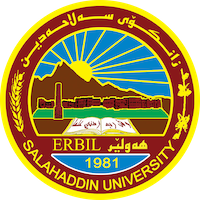 Academic Curriculum Vitae 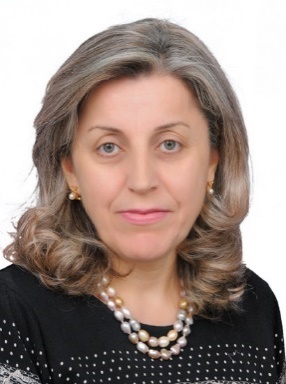 Personal Information: Full Name: Shangar jamal NaqshbandiAcademic Title: Lecturer Email: shangar.tajadeen@su.edu.krd Mobile: 07512356084Education: Master of Administration / 2000Employment:State employment starting from first employment- Job Title (Research Assistant), Presidency of Salah Al-Din University / Dar Al-Kutub, 1989- In 1991 she worked in the General Registration and Admission Center- In 1998, she worked at the Information Technology Center / Presidency of Salah Al-Din University- 2006-2010, member of the UNISCO CommitteeFrom 2011 to 2012, she worked in postgraduate studies at the presidency of Salahaddin University2013 I moved to the College of Administration and Economics / Salahuddin UniversityQualifications Teaching qualificationsIT qualificationsLanguage qualifications such as TOEFL, IELTS or any equivalentAny professional qualificationYou could put any professional courses you have attendedTeaching experience:State all teaching courses you delivered, stating undergraduate or post graduateCourses, trainings, lab supervision, etc.,Research and publicationsFactors affecting job satisfaction of membersTeaching staff of Salahuddin University professorsAn exploratory study of the opinions of a sample of professors of the faculties of Salah al-Din UniversityAssistant Lecturer Shankar Jamal Tajuddinالعوامل المؤثرة على الرضا الوظيفي لاعضاءالهيئة التدريسية لاساتذة جامعة صلاح الديندراسة استطلاعية لأراء عينة من أساتذة كليات جامعة صلاح الدينمدرس مساعد شنكار جمال تاج الدينConferences and courses attendedGive details of any conferences you have attended, and those at which you have presented delivered poster presentations.Funding and academic awards List any bursaries, scholarships, travel grants or other sources of funding that you were awarded for research projects or to attend meetings or conferences.Professional memberships List any membership you hold of any professional body or learned society relevant to your research or other life activities.Professional Social Network Accounts:List your profile links of ReserchGate, LinkedIn, etc.It is also recommended to create an academic cover letter for your CV, for further information about the cover letter, please visit below link:https://career-advice.jobs.ac.uk/cv-and-cover-letter-advice/academic-cover-letter/Institute of Arab History and Scientific HeritageIraqA scientific heritageMaster of Arts2000-01-01Academic Title: Lecturer 